Potvrzení objednávky FT/2020/4622, Vaše číslo obj.: OV20200935Doručená pošta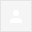 Vážený zákazníku,

děkujeme Vám za zaslání Vaší objednávky a tímto ji potvrzujeme.


S přáním příjemného dne
Tel: +420 
Fax: +420 
E-mail: @chromservis.euwww.chromservis.euChromservis s.r.o.Jakobiho 32710900 Praha 10-PetroviceIČO: 25086227, DIČ: CZ25086227Společnost je registrována v Obchodním rejstříku vedeném Městským soudem v Praze, oddíl C, vložka 4847510:38 (před 2 hodinami)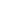 